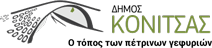 ΕΟΡΤΑΣΜΟΣ ΤΟΥ ΑΓΙΟΥ ΚΟΣΜΑ ΤΟΥ ΑΙΤΩΛΟΥ ΣΤΗΝ ΚΟΝΙΤΣΑ Τρίτη 23 Αυγούστου 2022-ΩΡΑ ΕΝΑΡΞΗΣ ΕΣΠΕΡΙΝΟΥ: 7μ.μ.Τετάρτη 24 Αυγούστου 2022-ΩΡΑ ΕΝΑΡΞΗΣ ΟΡΘΡΟΥ 07:00π.μ.Θα ακολουθήσει δεξίωση από τον Δήμο στον χώρο του Δημαρχείου. Από το Γραφείο Δημάρχου 